Занятие по обучение грамотедля  детей  1го года обученияЗвуки и буквы К – ТЗакреплениеЦель: создание условий для дифференциации звуков «К» - «Т»Задачи: Закрепить навык чёткого произношения звука [к] – [т]Закрепить умение различать звуки в речи;Закрепить умение читать слоги, слова с буквами  К – Т.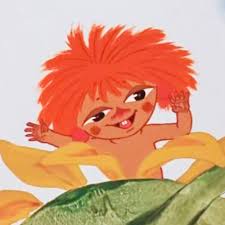 Ход занятия:Вспомни, что ты знаешь о звуке  К, что делает наш ротик, когда мы произносим звук К? – губы растягиваются в улыбке, язык оттягивается назад и поднимается горкой.  Какой это звук? -  (согласный).  Почему? - (потому что есть преграда). А что ты знаешь о звуке  Т, что делает наш ротик, когда мы произносим звук Т?  - губы растягиваются в улыбке, зубы приближаются, но не смыкаются, язык ударяется о зубы. Какой это звук? -  (согласный).  Почему? - (потому что есть преграда). Антошка хочет проверить: насколько ты внимательна. Он приготовил для тебя слоги, сейчас я буду их называть, а ты повтори их:Та-та-каКа-та-каКо-ко-тоТо-ко-коТу-ку-куКу-ту-куДавай поиграем с мячом! Я буду бросать тебе мяч и называть пары слов, а ты назови звуки, которыми они отличаются. Придумай предложения с этими словами:Коля-ТоляКомик-томикКопить-топитьКочка-точкаКучка-тучкаТук-тутОкунёк-окунётПочка-почтаКот-токПрочитай слоги:ТА     ТО    ТУ    ТЫ    ТЭКА     КО    КУ    КЫ    КЭПрочитай словаКот    ком     том     котыСколько звуков в каждом из этих слов? Сосчитай и назови. Какой звук первый? Второй? Третий?Напиши и прочитай. Напиши гласные звуки красным карандашом, согласные – синим.Ток           том                               Кот           комМолодец! Ты хорошо занималась!